How to make a Square Knot Dog Tug ToyYou will need:
A rotary cutter and cutting surface or scissors 
A ruler Cut the fleece into 2” strips, the length of the fleece (salvage edge to salvage edge)Loop and knot one end securely, leaving a “tassel” at the end. Weave the fleece using a square knot technique (see diagram below, images above):Spread the strips in a cross (+) shape. Fold the top strip towards the bottom. Fold the bottom strip towards the top. Fold the right strip towards the left, passing over then under.Fold the left strip towards the right, passing over then under.Pull to secure *They key is to pull the “knots” VERY tight with each passRepeat until you have approximately 12” of length completed. The top/bottom left/right pattern will cycle naturally from side-to-side with each knot.Loop and knot securely, leaving a “tassel” at the end.Trim excess fabric if/as needed.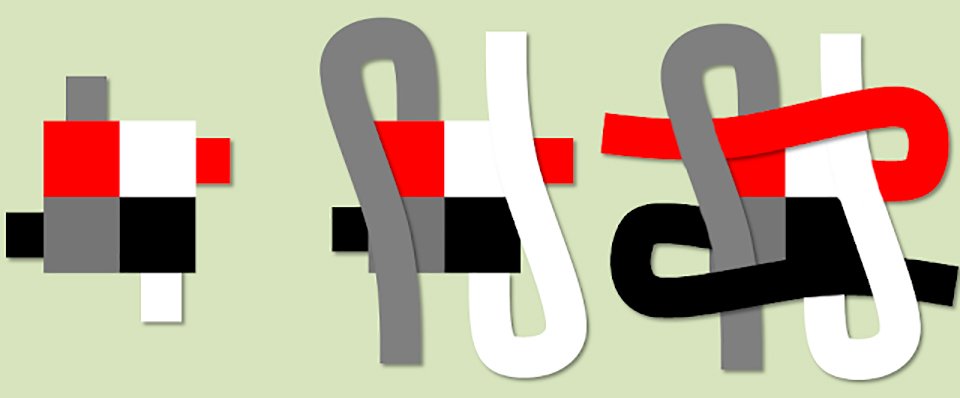 